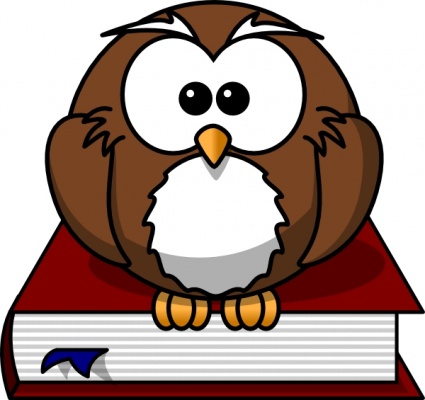 Individualized Homework1.  Reading:It is very important that your child spend time reading independently.  Research tells us that children learn how to read by practice and exposure.  Reading is the primary way a child gains a wide vocabulary and is highly related to success in every academic area.  Even more importantly, we want our children to have a love of literature.Therefore, the main homework for our class this year will be for your child to read at home.  Each child is responsible for reading 10 minutes nightly. This may be done by reading to oneself, reading orally, listening to an audio book and following along with the text, or listening to a parent read while following along. Each child will also have the opportunity to participate in a Home Reading Challenge! More details to come!It is important for your child to choose what to read for home reading. Please help your child choose books that are appropriate in terms of reading level.  If a book is too difficult, it won't be enjoyable.Enjoy books with your children.  We all like to talk about books that we are reading.  Please don't forget to read to your child.  I'm sure you already know how reading to children improves both their reading ability and interest.  You might even want to involve the whole family.  After dinner or before bed is a good time to read aloud.  Most importantly, have fun!2.  Math:Math facts (addition to 18 and subtraction from 18) should be practiced nightly at home. I encourage parents to individually sit with their child and practice facts. It could be done through flash cards, using a deck of cards, playing a game that requires use of facts, or apps such as Timed Test. 3.  Any Unfinished Work from the Day/Week